  苗栗縣三義高中辦理109年度下半年防災演練成果照片辦理時間:109年9月21日辦理地點:三義高中集合場辦理人數:704人成果照片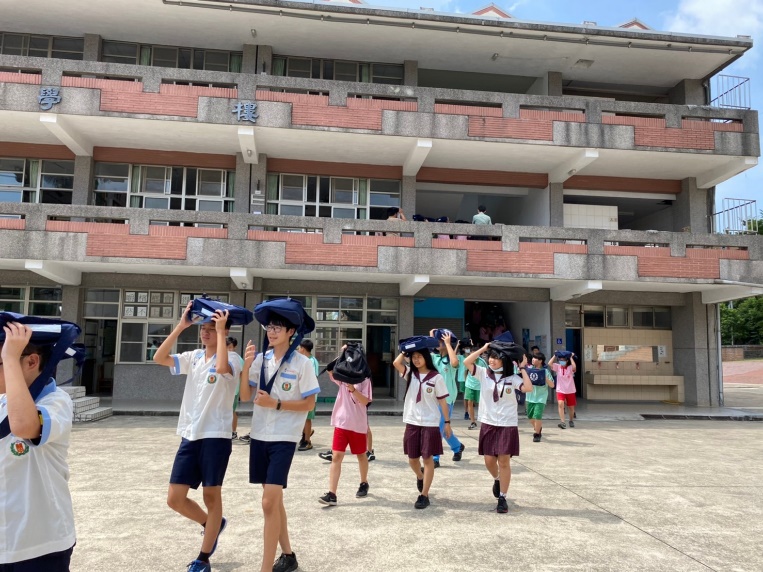 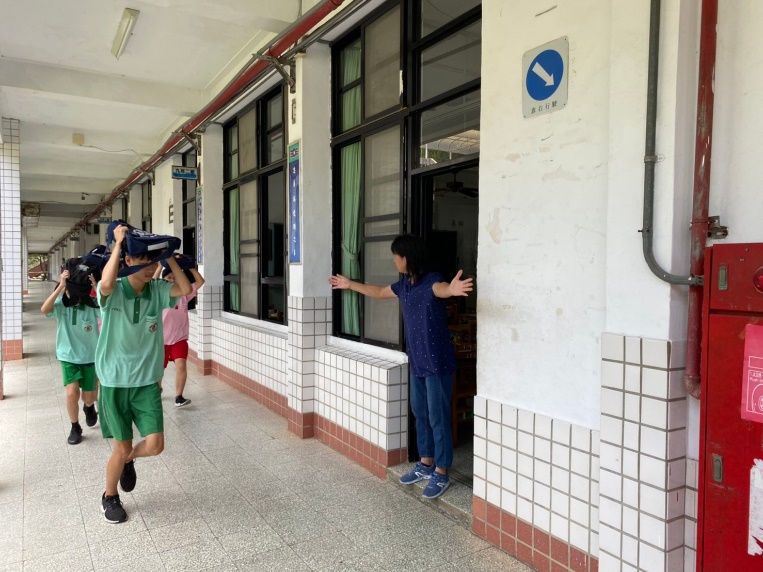 國中部學生疏散導師引導學生疏散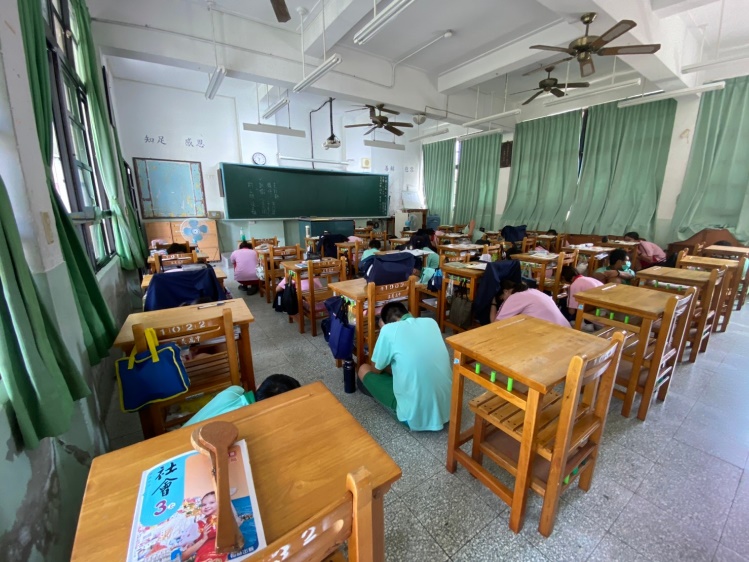 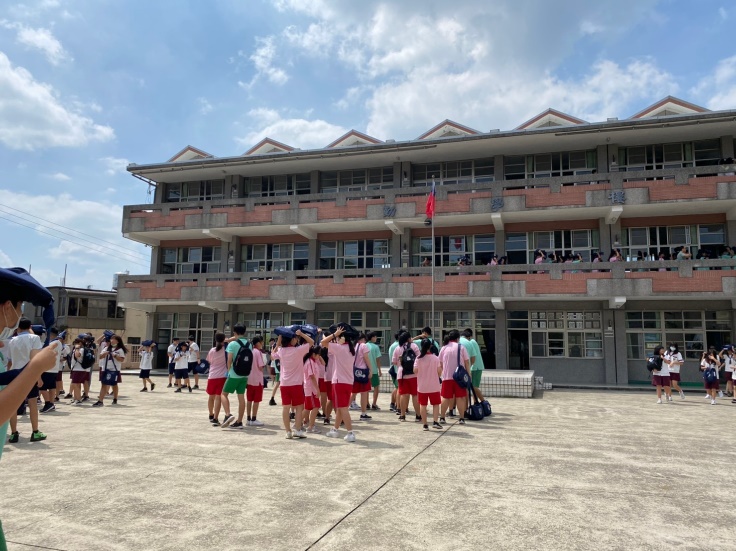 國中部學生教室內掩蔽國中部學生於避難場所集合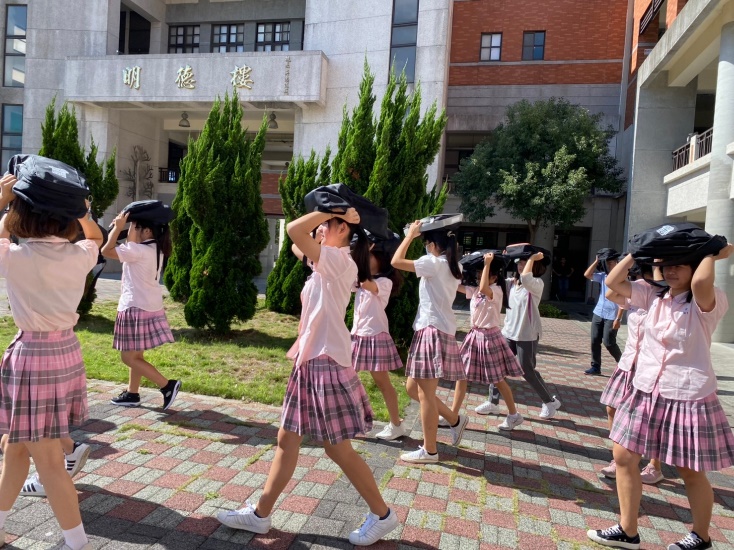 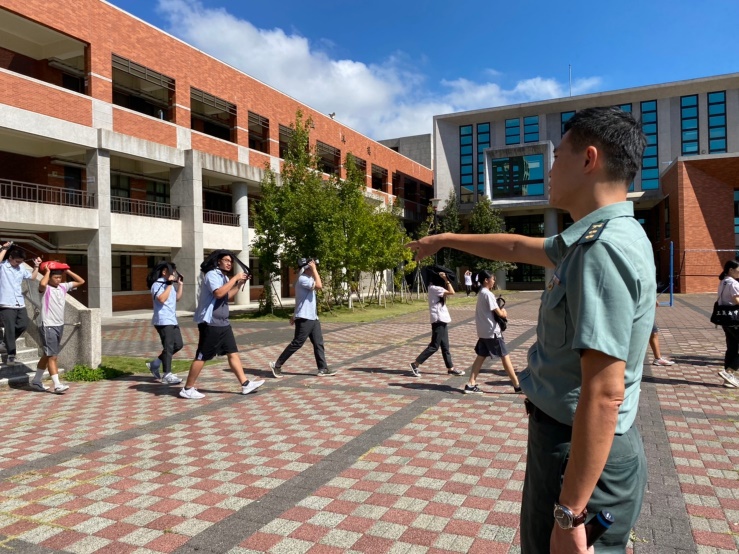 高中部學生疏散教官引導高中部學生疏散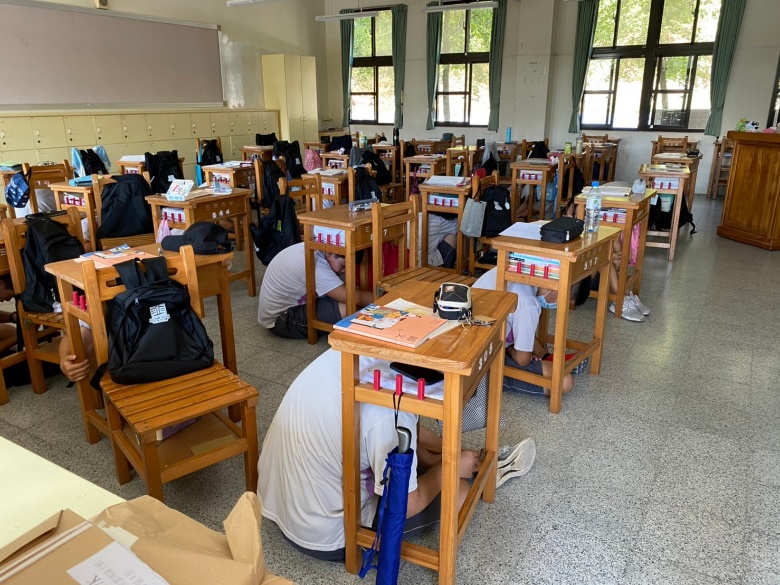 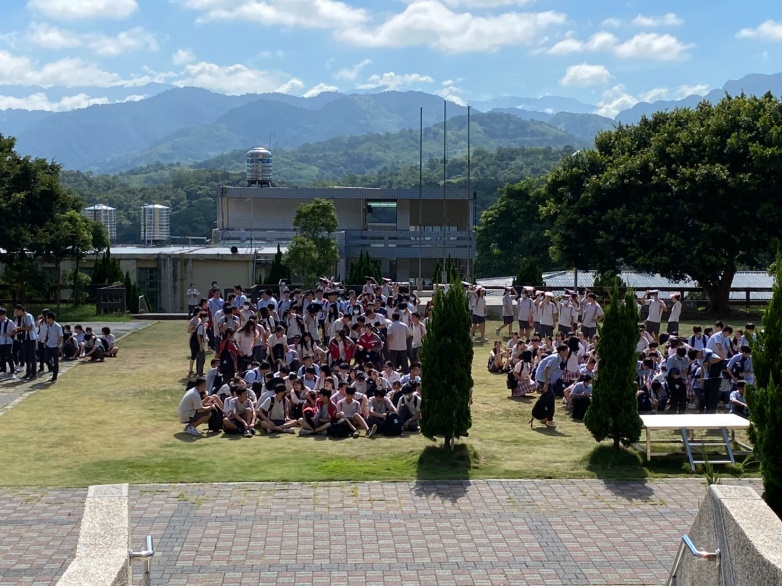 高中部學生教室內掩蔽高中部學生於避難場所集合